1. Премиальный фонд был распределен между тремя сотрудниками в отношении 8:6:5. Если бы этот же фонд был распределен в отношении 7:5:4, то один из сотрудников получил бы на 5 тысяч рублей больше, чем он получил на самом деле. Определите размер премиального фонда. Решение:Пусть S – размер премиального фонда, тогда первый сотрудник получил премию в размере , второй – , а третий – .Если бы фонд был распределен в отношении 7:5:4, то первый сотрудник получил бы премию в размере , второй – , а третий – .Поскольку , , , то на 5 тысяч рублей больше получил первый сотрудник. Следовательно,Ответ: 304 тыс. руб.2. На катетах и гипотенузе прямоугольного треугольника ABC построены квадраты, расположенные вне треугольника. Полученные таким образом «пифагоровы штаны» увеличили до шестиугольника DEFGHI, соединив вершины квадратов, не принадлежащих  треугольнику ABC. 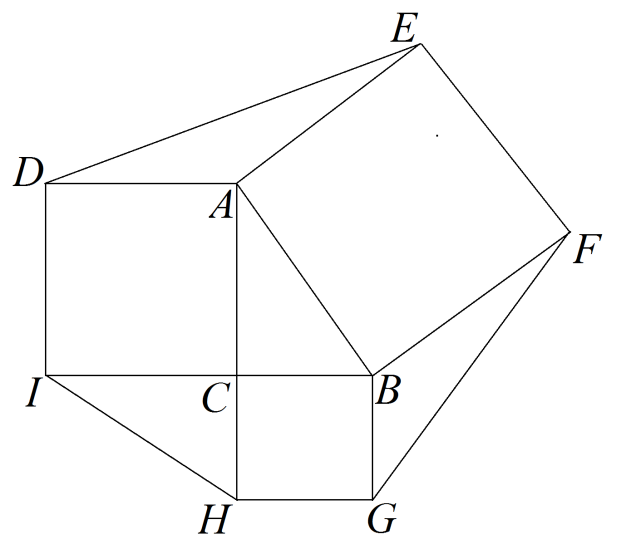 Докажите, что  площадь полученного шестиугольника, равна , где c – длина гипотенузы AB, а s – сумма длин катетов AC и BC . Решение:Не совпадает обозначение вершин!Продолжим сторону EA и опустим на неё перпендикуляр FP . 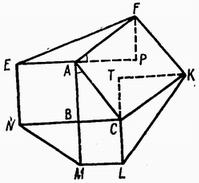 Продолжим также сторону CL и опустим на неё перпендикуляр KT. Треугольники TCK и PFA равны треугольнику ABC (по гипотенузе и острому углу, например, FAP= BAC как углы со взаимно перпендикулярными сторонами). 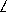 Треугольник BMN равен треугольнику ABC . Треугольник EAF равновелик треугольнику AFP , треугольник LCK равновелик треугольнику CTK , так как FA есть медиана треугольника EFP , а CK – медиана треугольника TKL . Таким образом, площадь нашего шестиугольника состоит из площади трёх квадратов и четырёх равновеликих треугольников. Если a – длина катета BC, a b – длина катета AC, то искомая площадь равна3. Имеется 43 вагона первого типа, которые вместе вмещают на 2152 контейнера меньше, чем все имеющиеся вагоны второго типа, количество которых находится в пределах от 70 до 230. Определите количество вагонов второго типа, если каждый из них вмещает на три контейнера больше, чем один вагон первого типа.Решение:Пусть n – количество контейнеров, которое вмещает вагон первого типа, тогда  – количество контейнеров, которое вмещает вагон второго типа.Обозначим через m количество вагонов второго типа, тогда по условию задачи имеем:.Остается выбрать такие натуральное числа n при котором число m будет также натуральным..Число m будет натуральным, если  будет равно одному из следующих чисел: 7, 17, , , . В этом случае число m будет принимать следующие значения: 332, 162, 60, 50, 44.Учитывая условие задачи, получаем m = 162.Ответ: 162.4. Решите систему уравнений  Решение:Из второго уравнения следует, что  и , следовательно,  и . Таким образом, данная система имеет единственное решение .Ответ: 5. Петр приехал в гости к друзьям, Василию и Татьяне. Василий выехал из дома так, чтобы встретить Петра на автобусной остановке ровно в 14 часов. Петр выехал заранее и приехал на остановку в 12:30. Выйдя из автобуса, Петр пошел по единственной дороге, ведущей к дому друзей. Василий, встретив Петра, посадил его в машину и привез домой на 10 минут раньше, чем их ждала Татьяна. Во сколько раз  скорость Петра меньше скорости автомобиля Василия, если скорости Петра и автомобиля были постоянны? Решение: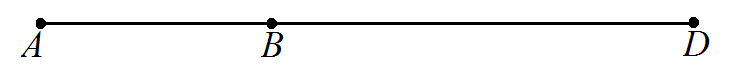 Изобразим схематично дорогу от автобусной остановки до дома, как отрезок АD, где А – автобусная остановка, D – дом Василия. Петр и Василий встретились в точке В, которая находится на отрезке АD между А и D. Очевидно, |АВ|+|ВD |=|АD |.  При этом Петр прошел пешком расстояние, равное |АВ|.  Если бы Василий встретил Петра на автобусной остановке, то проехал бы расстояние 2|АD| = 2(|АВ|+|ВD|). Встретив Петра в точке В, Василий проехал расстояние 2|ВD|, тем самым сократив время поездки на 10 минут, а пройденный путь на 2|АВ|. Значит, расстояние |АВ| Василий проехал бы за 10:2 = 5 минут.  На это же время сократилось время до встречи. Так как Василий планировал встретить Петра в 14:00, то в дороге Петр и Василий встретились в 13:55.  Следовательно, Петр шел 13:55–12:30= 1ч 25 минут = 85 минут. Таким образом, то расстояние, которое Василий проезжает за 5 минут, Петр проходит за 85 минут. Итого, скорость автомобиля Василия более скорости Петра в 85:5 = 17 раз. Ответ: в 17 раз.6. Найти все значения параметра a, при которых все корни уравнения являются целыми числами. Решение:Пусть m и n – корни данного уравнения, тогда.При этом .Подставив  в последнее равенство , получим .Учитывая, что корни уравнения – целые числа, имеем следующие четыре случая.1) . Так как , то .2) . В данном случае получаем .3) . Так как , то .2) . В данном случае  получаем .Ответ: 7 или 13.7. На выставке некоторые участники являются конкурентами друг другу. При этом у каждого участника не более трёх конкурентов. Докажите, что участников выставки можно распределить по двум павильонам так, что у каждого участника в своём павильоне будет не более одного конкурента. Решение:Построим распределение следующим образом. Разделим участников сначала произвольным образом. Если у каждого участника в своём павильоне будет не более одного конкурента, то разбиение получено. В противном случае выберем участника, имеющего не менее двух конкурентов в своём павильоне, и переведём его в другой павильон. После этого общее число пар конкурентов, находящихся в каждом из павильонов, уменьшается. Данный процесс остановится, т.к. число пар конкурентов конечно. Остановка процесса означает построение нужного разбиения.8. Шесть студентов университета распределяются на стажировку в шесть банков, в каждый банк – по одному студенту. После рассмотрения кандидатур, оказалось, что первый банк готов взять на стажировку студентов Антонова или Борисова; второй банк – Антонова, Борисова или Васильева; третий банк – Борисова, Васильева или Глебова; четвертый – Васильева, Глебова или Денисова; пятый – Глебова, Денисова или Егорова; шестой – Денисова, Егорова. Сколькими способами можно распределить студентов в банки на стажировку?Решение:Решение может также быть представлено в виде дерева с непосредственным подсчетом вариантов. Ниже приводится общий случай.Матрица соответствия между банками и студентами имеет вид. Пусть искомое число способов равно .Если Антонова распределят в первый банк, то для остальных студентов матрица соответствия будет равна Число способов распределить оставшихся студентов по оставшимся банкам рано .Если же Антонова распределят во второй банк, то для остальных студентов матрица соответствия будет равнаСледовательно, в первый банк должен будет распределен Борисов, а для остальных студентов матрица соответствия будет равна Число способов распределить оставшихся студентов по оставшимся банкам рано .Таким образом, искомое число способов распределения студентов в банки на стажировку равно.Аналогично рассуждая, получаем, для .При этом, , а . Таким образом, искомое число  равно седьмому числу последовательности Фибоначчи, то есть 13. Действительно, ,,.Ответ: 13 способов. Оценка в баллахКритерии оценки задания № 1 (8,9,10 классы)10 (+)В представленном решении обоснованно получен верный ответ.8 (+ −)Общая идея и способ решения верные. Не выполнены некоторые незначительные промежуточные этапы решения или не приведены некоторые незначительные обоснования.При этом получен верный ответ.6 (+/2)Приведена верная последовательность шагов решения. При этом допущены описки и/или ошибки в вычислениях и преобразованиях, в результате которых может быть получен неверный ответ.Общая идея и способ решения верные. Не выполнены ряд промежуточных этапов решения или не приведены некоторые обоснования. При этом получен верный ответ.4 (− +)Общая идея решения верная. Не выполнены некоторые существенные промежуточные этапы решения или не приведены некоторые существенные обоснования или решение не завершено.В результате ошибок мог быть получен неверный ответ.2 (− .)Указан верный ответ, но решение неверное или отсутствует.Приведена верная, но незначительная последовательность шагов решения.0 (−)Все случаи решения, которые не соответствуют вышеуказанным критериям.Оценка в баллахКритерии оценки задания № 2 (8,9,10 классы)10 (+)В представленном решении приведено полное доказательство утверждаемого факта.8 (+ −)Общая идея и способ доказательства верные, но не приведены некоторые незначительные обоснования.6 (+/2)Общая идея и способ доказательства верные, но не приведены некоторые обоснования.4 (− +)Общая идея и способ доказательства верные, но не приведены существенные обоснования.2 (− .)Приведена верная, но незначительная последовательность шагов доказательства.0 (−)Все случаи решения, которые не соответствуют вышеуказанным критериям.Оценка в баллахКритерии оценки задания № 3 (8,9,10 классы)10 (+)В представленном решении обоснованно получен верный ответ.8 (+ −)Общая идея и способ решения верные. Не выполнены некоторые незначительные промежуточные этапы решения или не приведены некоторые незначительные обоснования.При этом получен верный ответ.6 (+/2)Приведена верная последовательность шагов решения. При этом допущены описки и/или ошибки в вычислениях и преобразованиях, в результате которых может быть получен неверный ответ.Общая идея и способ решения верные. Не выполнены ряд промежуточных этапов решения или не приведены некоторые обоснования. При этом получен верный ответ.4 (− +)Общая идея решения верная. Не выполнены некоторые существенные промежуточные этапы решения или не приведены некоторые существенные обоснования или решение не завершено.В результате ошибок мог быть получен неверный ответ.2 (− .)Указан верный ответ, но решение неверное или отсутствует.Приведена верная, но незначительная последовательность шагов решения.0 (−)Все случаи решения, которые не соответствуют вышеуказанным критериям.Оценка в баллахКритерии оценки задания № 4 (8,9,10 классы)10 (+)В представленном решении обоснованно получен верный ответ.8 (+ −)Общая идея и способ решения верные. Не выполнены некоторые незначительные промежуточные этапы решения или не приведены некоторые незначительные обоснования.При этом получен верный ответ.6 (+/2)Приведена верная последовательность шагов решения. При этом допущены описки и/или ошибки в вычислениях и преобразованиях, в результате которых может быть получен неверный ответ.Общая идея и способ решения верные. Не выполнены ряд промежуточных этапов решения или не приведены некоторые обоснования. При этом получен верный ответ.4 (− +)Общая идея решения верная. Не выполнены некоторые существенные промежуточные этапы решения или не приведены некоторые существенные обоснования или решение не завершено.В результате ошибок мог быть получен неверный ответ.2 (− .)Указан верный ответ, но решение неверное или отсутствует.Приведена верная, но незначительная последовательность шагов решения.0 (−)Все случаи решения, которые не соответствуют вышеуказанным критериям.Оценка в баллахКритерии оценки задания № 5 (8,9,10 классы)15 (+)В представленном решении обоснованно получен верный ответ.12 (+ −)Общая идея и способ решения верные. Не выполнены некоторые незначительные промежуточные этапы решения или не приведены некоторые незначительные обоснования.При этом получен верный ответ.9 (+/2)Приведена верная последовательность шагов решения. При этом допущены описки и/или ошибки в вычислениях и преобразованиях, в результате которых может быть получен неверный ответ.Общая идея и способ решения верные. Не выполнены ряд промежуточных этапов решения или не приведены некоторые обоснования. При этом получен верный ответ.6 (− +)Общая идея решения верная. Не выполнены некоторые существенные промежуточные этапы решения или не приведены некоторые существенные обоснования или решение не завершено.В результате ошибок мог быть получен неверный ответ.3 (− .)Указан верный ответ, но решение неверное или отсутствует.Приведена верная, но незначительная последовательность шагов решения.0Все случаи решения, которые не соответствуют вышеуказанным критериям.Оценка в баллахКритерии оценки задания № 6 (8,9,10 классы)15 (+)В представленном решении обоснованно получен верный ответ.12 (+ −)Общая идея и способ решения верные. Не выполнены некоторые незначительные промежуточные этапы решения или не приведены некоторые незначительные обоснования.При этом получен верный ответ.9 (+/2)Приведена верная последовательность шагов решения. При этом допущены описки и/или ошибки в вычислениях и преобразованиях, в результате которых может быть получен неверный ответ.Общая идея и способ решения верные. Не выполнены ряд промежуточных этапов решения или не приведены некоторые обоснования. При этом получен верный ответ.6 (− +)Общая идея решения верная. Не выполнены некоторые существенные промежуточные этапы решения или не приведены некоторые существенные обоснования или решение не завершено.В результате ошибок мог быть получен неверный ответ.3 (− .)Указан верный ответ или его часть, но решение неверное или отсутствует.Приведена верная, но незначительная последовательность шагов решения.0Все случаи решения, которые не соответствуют вышеуказанным критериям.Оценка в баллахКритерии оценки задания № 7 (8,9,10 классы)15 (+)В представленном решении приведено полное доказательство утверждаемого факта.12 (+ −)Общая идея и способ доказательства верные, но не приведены некоторые незначительные обоснования.9 (+/2)Общая идея и способ доказательства верные, но не приведены некоторые обоснования.6 (− +)Общая идея и способ доказательства верные, но не приведены существенные обоснования.3 (− .)Приведена верная, но незначительная последовательность шагов доказательства.0 (−)Все случаи решения, которые не соответствуют вышеуказанным критериям.БанкБанкБанкБанкБанкБанк123456СтудентАнтонов++––––СтудентБорисов+++−––СтудентВасильев–+++––СтудентГлебов––+++–СтудентДенисов–––+++СтудентЕгоров––––++БанкБанкБанкБанкБанк23456СтудентБорисов++−––СтудентВасильев+++––СтудентГлебов–+++–СтудентДенисов––+++СтудентЕгоров–––++БанкБанкБанкБанкБанк13456СтудентБорисов+−−––СтудентВасильев−++––СтудентГлебов–+++–СтудентДенисов––+++СтудентЕгоров–––++БанкБанкБанкБанк3456СтудентВасильев++––СтудентГлебов+++–СтудентДенисов–+++СтудентЕгоров––++Оценка в баллахКритерии оценки задания № 8 (8, 9, 10 классы)15 (+)В представленном решении обоснованно получен верный ответ.12 (+ −)Общая идея и способ решения верные. Не выполнены некоторые незначительные промежуточные этапы решения или не приведены некоторые незначительные обоснования.При этом получен верный ответ.9 (+/2)Приведена верная последовательность шагов решения. При этом допущены описки и/или ошибки в вычислениях и преобразованиях, в результате которых может быть получен неверный ответ.Общая идея и способ решения верные. Не выполнены ряд промежуточных этапов решения или не приведены некоторые обоснования. При этом получен верный ответ.6 (− +)Общая идея решения верная. Не выполнены некоторые существенные промежуточные этапы решения или не приведены некоторые существенные обоснования или решение не завершено.В результате ошибок мог быть получен неверный ответ.3 (− .)Указан верный ответ, но решение неверное или отсутствует.Приведена верная, но незначительная последовательность шагов решения.0Все случаи решения, которые не соответствуют вышеуказанным критериям.